ЗАТВЕРДЖЕНО
Наказ Міністерства аграрної політики
та продовольства України
04 вересня 2023 року № 1625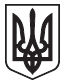 __________________________________________________________________________________(найменування органу державного нагляду (контролю), його місцезнаходження, 
номер телефону, адреса електронної пошти)АКТ 
про відмову у проведенні планового (позапланового) заходу 
державного нагляду (контролю) щодо дотримання суб’єктом господарювання вимог законодавства у сфері використання та охорони земель___  _________________ 20___ року                                                                    № ______________Мною (нами), _____________________________________________________________________(посади, прізвища, власні імена, по батькові (за наявності)_________________________________________________________________________________,посадових осіб органу державного нагляду (контролю))за участю_________________________________________________________________________(посади, прізвища, власні імена, по батькові (за наявності) осіб,_________________________________________________________________________________які брали участь у проведенні заходу державного нагляду (контролю))у присутності _____________________________________________________________________(посада, прізвище, власне ім’я, по батькові (за наявності) керівника суб’єкта господарювання_________________________________________________________________________________чи уповноваженої ним особи або фізичної особи - підприємця чи її представника, що перевіряються)підтверджується недопущення до проведення (відмова у проведенні) _____________________________________________________________________________________________________,(тип і форма заходу державного нагляду (контролю))що здійснюється на підставі наказу __________________________________________________(найменування органу державного нагляду (контролю))від ___  _______________ 20___ року № _____  ________________________________________(назва наказу)та посвідчення на проведення заходу державного нагляду (контролю) від ___  ____________ 20___ року № _____ у строк з ____  _________________ 20___ року до ___  __________________ 20___ року.Відмова полягає у __________________________________________________________________________________________________________________________________________________.(детально зазначається причина відмови у здійсненні заходу державного нагляду (контролю))Пояснення керівника суб’єкта господарювання чи уповноваженої ним особи або фізичної особи - підприємця чи її представника (у разі відмови надання пояснень - зазначити про це)_________________________________________________________________________________	___________________________________      __________	_________________________________	       (підпис особи, яка давала пояснення)                                                     (власне ім’я та прізвище)Цей Акт складено на ____ аркушах у ____ примірниках. Підписи посадових осіб органу державного нагляду (контролю):Підписи осіб, які брали участь у здійсненні заходу, свідків:Примірник цього Акта отримав/отримала:__________________________________________________________________________________(посада, прізвище, власне ім’я, по батькові (за наявності) керівника суб’єкта господарювання __________________________________________________________________________________чи уповноваженої ним особи або фізичної особи - підприємця__________________________________________________________________________________чи її представника, які отримали або відмовились отримати копію цього Акта)Один примірник цього Акта надіслано поштою*:______________________________________________________________________________________________________
* У разі відмови керівника суб’єкта господарювання чи уповноваженої ним особи або фізичної особи - підприємця чи її представника отримати копію Акта.Начальник Відділу 
регулювання земельних відносин                                                        Світлана РУДЕНКО__________________________________(підпис)____________________________________(власне ім’я та прізвище)__________________________________(підпис)____________________________________(власне ім’я та прізвище)__________________________________(підпис)____________________________________(власне ім’я та прізвище)__________________________________(підпис)____________________________________(власне ім’я та прізвище)_________________(дата)_______________________________(підпис)(посада, прізвище, власне ім’я, по батькові (за наявності), яка надіслала копію цього акта)
_____________________________________(дата)_______________________________      (підпис)